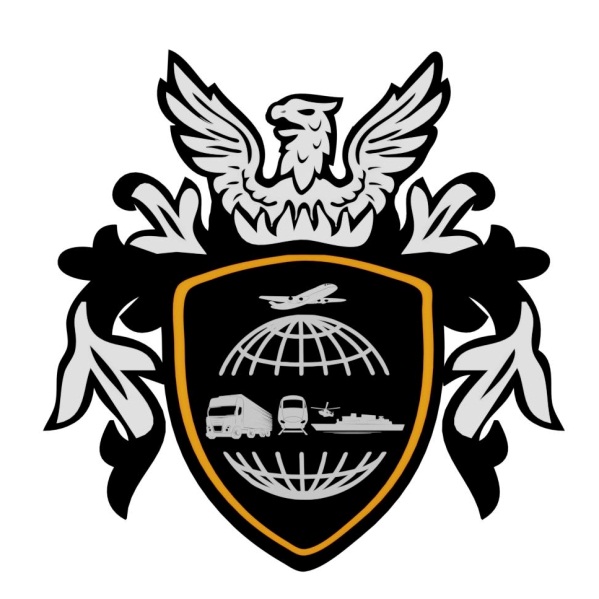 Szakmai gyakorlat beszámolóDebreceni Egyetem Műszaki  KarLégi- és Közúti Járművek TanszékNév: Minta DiákNeptun kód: ABC123Szak: Járműmérnöki BSc2023Formai követelmények:Betűtípus: Cambria Főcím: 20 pontos betűméret Alcímek: 16 pontos betűméret Szöveg: 12 pontos betűméret,  1,5-szeres sortávolság, sorkizártMargók: bal oldalon 3 cm-es, alsó, felső és jobb oldalon 2,5 cm-esTartalmi követelmények:Feladat összefoglalása – 1 oldalAz elvégzett munka részletes leírása – 15 oldalAz elvégzett feladatok, eredmények összefoglalása  – 1 oldalKöszönetnyilvánításIrodalomjegyzék – Az  általános hivatkozási szabályok érvényesekA pirossal írt részeket törölni kell a beszámolóból.Feladat összefoglalásaAz elvégzett munka részletes leírásaAaaaaaaaaaaaaaaaaaaaaaaaaaaaaaaaaaaaaaaaaaaaaaaaaaaaaaaaaaaaaaaaaaaaaaaaaaaaaaaaaaaaaaaaaaaaaaaaaaaaaaaaaaaaaaaaaaaaaaaaaaaaaaaaaaaaaaaaaaaaaaaaaaaaaaaaaaaaaaaaaaaaaaaaaaaaaaaaaaaaaaaaaaaa [1].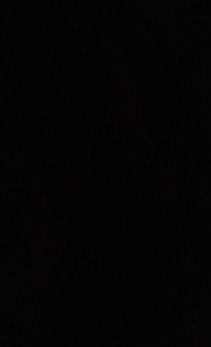 1. Ábra: Aaaaa	AaaaaaaaaaaaaaaaaaaaaaaaaaaaaaaaaaaaaaaaaaaaaaaaaaaaaaaaaaaaaaaaaaaaaaaaaaaaaaaaaaaaaaaaaaaaaaaaaaaaaaaaaaaaaaaaaaaaaaaaaaaaaaaaaaaaaaaaaaaaaaaaaaaaaaaaaaaaaaaaaaaaaaaaaaaaaaaaaaaaaaaaaaaaÖsszefoglalásKöszönetnyilvánításIrodalomjegyzék[1] J. Kovács, G. Takács and M. Takács, Analízis, Budapest: Nemzeti Tankvk., 2007, ISBN 963 999 111 78[2] I. Barótfi, "A napenergia hasznosítása", I. Barótfi szerk., Környezettechnika. Budapest: Mezőgazda, 2000, pp. 32–70. ISBN 963 286 009 8 [3] E. E. Gieva, K. I. Nedelchev, I. M. Kralov and I. N. Ruskova, "Analyses of Energy Harvesting Methods and Devices for Use in Transport Noise Harvesting," 2019 X National Conference with International Participation (ELECTRONICA), Sofia, Bulgaria, 2019, pp. 1-4, doi: 10.1109/ELECTRONICA.2019.8825649.[4] M. M. Chiampi and L. L. Zilberti, "Induction of electric field in human bodies moving near MRI: An efficient BEM computational procedure, " IEEE Trans. Biomed. Eng., vol. 58., no. 10, pp. 2787–2793, 2011, doi: 10.1109/TBME.2011.2158315.[5] X. Zhao, "Thermal and Optical Management of Windows with Nanoengineered Transparent Insulation Materials," Ph.D. dissertation, University of Colorado at Boulder, USA, 2020. [6] A. Hoseini, "Thermal performance of aerogel blanket insulation," Ph.D. dissertation,Simon Fraser University, Canada, 2017.[7] MUREXIN Korlátolt Felelősségű Társaság, Betonol csemperagasztási rendszer, Budapest: MUREXIN Kft.[8] Vörösné Leitner és L. Kajtár. "Újra a gáztűzhelyekről… : Gyakorlati következtetések" e-gepesz.hu. https://www.e-gepesz.hu/cikkek/18078-ujra-a-gaztuzhelyekrol (Accessed: 2021.01.16. 10:11)[9] Kerektudomány Zrt. (2019) Éves jelentés [10] Kerektudomány Zrt. vállalati belső dokumentáció[1]